					WCD III All WCD  Tournaments and EventsVolunteer Worker Information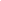 WCD III TOURNAMENT VOLUNTEER WORKER POLICYTO BE SIGNED BY ANYONE WORKING A WCD III EVENT – PAID OR NOTThank you for volunteering to assist at the WCD III event.  Per RCW 49.46.010(3)(d), you are considered a Volunteer Worker of the WCD III and may be paid a nominal stipend for your contributions.  The WCD III  is an independent non-profit, unaffiliated with your school or school district.  The WCD III events are NOT an extension of your school's or school district's events, therefore, you are not subject to overtime or an established pay rate.  In addition, as a Volunteer Worker, you are not entitled to employee related benefits such as medical, paid or accrued leave, time loss or minimum wage considerations.We appreciate your support of the student-athletes in Washington State.WCD III EVENT NAME:				___________________________________________________DAYS/DATES:_______________________________________________________________________________________PRINT NAME:							VOLUNTEER SIGNATURE:_______________________________________			____________________________________________________________________________________			____________________________________________________________________________________			____________________________________________________________________________________			____________________________________________________________________________________			____________________________________________________________________________________			____________________________________________________________________________________			____________________________________________________________________________________			____________________________________________________________________________________			____________________________________________________________________________________			____________________________________________________________________________________			_____________________________________________TOURNAMENT/EVENT MANAGER:_____________________________________________________________________SIGNATURE: 						__________________________DATE:_____________________RECEIVED AT WCD III  OFFICEDATE_________________*PLEASE USE MULTIPLE PAGES AS NECESSARY